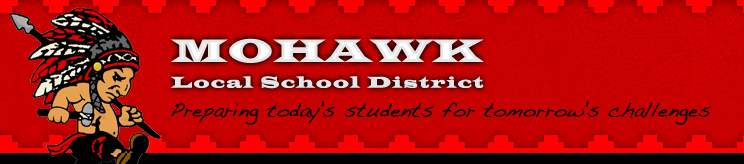 Mohawk Local Schools        1st Grade   SCIENCEMohawk Local Schools        1st Grade   SCIENCE1st Quarter:        Curriculum Guide1st Quarter:        Curriculum GuideGuiding Principles of the Scientific Inquiry/Learning Cycle:Evaluate….Engage…Explore…Explain…Extend…EvaluateIdentify ask valid and testable questionsResearch books, other resources to gather known informationPlan and InvestigateUse appropriate mathematics, technology tools to gather, interpret data.Organize, evaluate, interpret observations, measurements, other dataUse evidence, scientific knowledge to develop explanationsCommunicate results with graphs charts, tablesGuiding Principles of the Scientific Inquiry/Learning Cycle:Evaluate….Engage…Explore…Explain…Extend…EvaluateIdentify ask valid and testable questionsResearch books, other resources to gather known informationPlan and InvestigateUse appropriate mathematics, technology tools to gather, interpret data.Organize, evaluate, interpret observations, measurements, other dataUse evidence, scientific knowledge to develop explanationsCommunicate results with graphs charts, tablesCritical Areas of Focus Being Addressed:Cycles and Patterns in the Solar SystemLight, Sound and MotionInteractions within EcosystemsScientific inquiry and ApplicationCritical Areas of Focus Being Addressed:Cycles and Patterns in the Solar SystemLight, Sound and MotionInteractions within EcosystemsScientific inquiry and ApplicationContent Statements Addressed and Whether they are Knowledge, Reasoning, Performance Skill, or Product:   (DOK1)         (DOK2)                (DOK3)                (DOK4)Underpinning Targets Corresponding with Standards and Whether they are Knowledge, Reasoning, Performance Skill, or Product: “I can…..”, “Students Will Be Able To…….”LS.1 (DOK 1) Living things have basic needs, which are met by obtaining materials from the physical environment.I understand that energy from the sun or food, nutrients, water, shelter, and air are some of the physical needs of living things in Ohio. (K)I can observe and ask questions about the natural environment. (K)Mohawk Local Schools        1st Grade   SCIENCEMohawk Local Schools        1st Grade   SCIENCE2nd Quarter:        Curriculum Guide2nd Quarter:        Curriculum GuideGuiding Principles of the Scientific Inquiry/Learning Cycle:Evaluate….Engage…Explore…Explain…Extend…EvaluateIdentify ask valid and testable questionsResearch books, other resources to gather known informationPlan and InvestigateUse appropriate mathematics, technology tools to gather, interpret data.Organize, evaluate, interpret observations, measurements, other dataUse evidence, scientific knowledge to develop explanationsCommunicate results with graphs charts, tablesGuiding Principles of the Scientific Inquiry/Learning Cycle:Evaluate….Engage…Explore…Explain…Extend…EvaluateIdentify ask valid and testable questionsResearch books, other resources to gather known informationPlan and InvestigateUse appropriate mathematics, technology tools to gather, interpret data.Organize, evaluate, interpret observations, measurements, other dataUse evidence, scientific knowledge to develop explanationsCommunicate results with graphs charts, tablesCritical Areas of Focus Being Addressed:Cycles and Patterns in the Solar SystemLight, Sound and MotionInteractions within EcosystemsScientific inquiry and ApplicationCritical Areas of Focus Being Addressed:Cycles and Patterns in the Solar SystemLight, Sound and MotionInteractions within EcosystemsScientific inquiry and ApplicationContent Statements Addressed and Whether they are Knowledge, Reasoning, Performance Skill, or Product:   (DOK1)         (DOK2)                (DOK3)                (DOK4)Underpinning Targets Corresponding with Standards and Whether they are Knowledge, Reasoning, Performance Skill, or Product: “I can…..”, “Students Will Be Able To…….”PS.1 (DOK2) Properties of objects and materials change.I can understand that changes occur in objects and materials. (R)PS.1 (DOK2) Objects can be moved in a variety of ways, such as straight, zigzag, circular, and back and forth.I can understand that changing the position of an object is a result of pushing or pulling. (R)Mohawk Local Schools        1st Grade   SCIENCEMohawk Local Schools        1st Grade   SCIENCE3rd Quarter:        Curriculum Guide3rd Quarter:        Curriculum GuideGuiding Principles of the Scientific Inquiry/Learning Cycle:Evaluate….Engage…Explore…Explain…Extend…EvaluateIdentify ask valid and testable questionsResearch books, other resources to gather known informationPlan and InvestigateUse appropriate mathematics, technology tools to gather, interpret data.Organize, evaluate, interpret observations, measurements, other dataUse evidence, scientific knowledge to develop explanationsCommunicate results with graphs charts, tablesGuiding Principles of the Scientific Inquiry/Learning Cycle:Evaluate….Engage…Explore…Explain…Extend…EvaluateIdentify ask valid and testable questionsResearch books, other resources to gather known informationPlan and InvestigateUse appropriate mathematics, technology tools to gather, interpret data.Organize, evaluate, interpret observations, measurements, other dataUse evidence, scientific knowledge to develop explanationsCommunicate results with graphs charts, tablesCritical Areas of Focus Being Addressed:Cycles and Patterns in the Solar SystemLight, Sound and MotionInteractions within EcosystemsScientific inquiry and ApplicationCritical Areas of Focus Being Addressed:Cycles and Patterns in the Solar SystemLight, Sound and MotionInteractions within EcosystemsScientific inquiry and ApplicationContent Statements Addressed and Whether they are Knowledge, Reasoning, Performance Skill, or Product:   (DOK1)         (DOK2)                (DOK3)                (DOK4)Underpinning Targets Corresponding with Standards and Whether they are Knowledge, Reasoning, Performance Skill, or Product: “I can…..”, “Students Will Be Able To…….”ESS.1 (DOK2)   The sun is the principal source of energy.I understand that the sun is a source of energy that changes land, air, and water.  (R)ESS.2 (DOK3) The physical properties of water can change.I can describe how the physical properties of water can change.  (PS)Mohawk Local Schools        1st Grade   SCIENCEMohawk Local Schools        1st Grade   SCIENCE4th Quarter:        Curriculum Guide4th Quarter:        Curriculum GuideGuiding Principles of the Scientific Inquiry/Learning Cycle:Evaluate….Engage…Explore…Explain…Extend…EvaluateIdentify ask valid and testable questionsResearch books, other resources to gather known informationPlan and InvestigateUse appropriate mathematics, technology tools to gather, interpret data.Organize, evaluate, interpret observations, measurements, other dataUse evidence, scientific knowledge to develop explanationsCommunicate results with graphs charts, tablesGuiding Principles of the Scientific Inquiry/Learning Cycle:Evaluate….Engage…Explore…Explain…Extend…EvaluateIdentify ask valid and testable questionsResearch books, other resources to gather known informationPlan and InvestigateUse appropriate mathematics, technology tools to gather, interpret data.Organize, evaluate, interpret observations, measurements, other dataUse evidence, scientific knowledge to develop explanationsCommunicate results with graphs charts, tablesCritical Areas of Focus Being Addressed:Cycles and Patterns in the Solar SystemLight, Sound and MotionInteractions within EcosystemsScientific inquiry and ApplicationCritical Areas of Focus Being Addressed:Cycles and Patterns in the Solar SystemLight, Sound and MotionInteractions within EcosystemsScientific inquiry and ApplicationContent Statements Addressed and Whether they are Knowledge, Reasoning, Performance Skill, or Product:   (DOK1)         (DOK2)                (DOK3)                (DOK4)Underpinning Targets Corresponding with Standards and Whether they are Knowledge, Reasoning, Performance Skill, or Product: “I can…..”, “Students Will Be Able To…….”LS.2 (DOK 2) Living things survive only in environment that meet their needs.I can observe how living things impact the environment in which they live and the environment impacts living things. (R)I can observe and ask questions about the natural environment. (K)